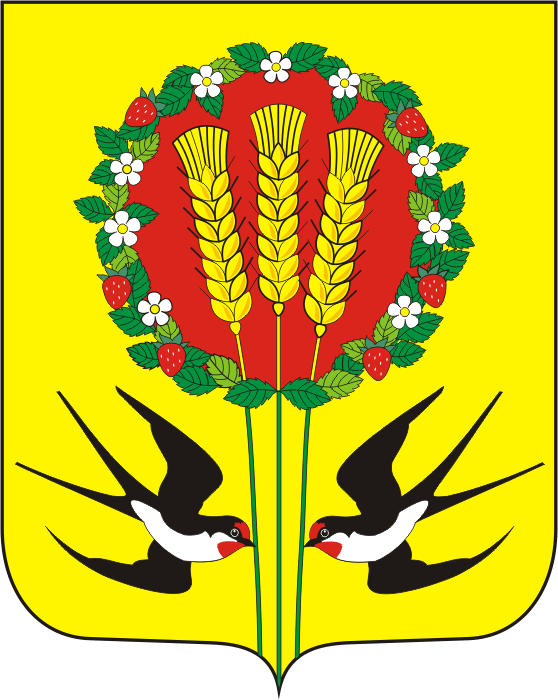 В соответствии с п.7 ст. 17 Федерального закона от 06.10.2003 № 131-ФЗ «Об общих принципах организации местного самоуправления в Российской Федерации», Законом Российской Федерации от 27.12.1991                № 2124-1 «О средствах массовой информации», руководствуясь пп.11 ч.1 ст. 6 Устава муниципального образования Кубанский сельсовет Переволоцкого района Оренбургской области, Совет депутатов муниципального образования Кубанский сельсовет РЕШИЛ:Учредить муниципальное периодическое печатное издание – газету муниципального образования Кубанский сельсовет Переволоцкого района Оренбургской области «Кубанский вестник».Утвердить Положение о газете муниципального образования Кубанский сельсовет Переволоцкого района Оренбургской области «Кубанский вестник» согласно приложению №1.Утвердить состав редакционного совета печатного издания администрации муниципального образования Кубанский сельсовет – муниципальной газеты «Кубанский вестник», согласно приложению № 2.Установить, что Совет депутатов муниципального образования Кубанский сельсовет и администрация  муниципального образования Кубанский сельсовет являются учредителями газеты муниципального образования Кубанский сельсовет Переволоцкого района Оренбургской области «Кубанский вестник».Газета не подлежит регистрации в качестве средства массовой информации на основании статьи 12 Закона РФ от 27.12.1991 № 2124-1 «О средствах массовой информации».Контроль за исполнением данного решения возложить на комиссию по бюджетной, налоговой и финансовой политике, по образованию, здравоохранению, делам молодежи, культуре, спорту, национальным вопросам. Настоящее решение вступает в силу после его обнародования в установленном порядке.Председатель Совета депутатов                                                       С.Д.ЛямшинГлава муниципального образования                                                А.В.ШопинРазослано: в дело, постоянной комиссии.Приложение № 1к решению Совета депутатов муниципального образованияКубанский сельсовет От17.04.2023 №94ПОЛОЖЕНИЕ о газете муниципального образования Кубанский сельсовет Переволоцкого района Оренбургской области «Кубанский вестник»1. Общие положения.1.1 Газета муниципального образования Кубанский сельсовет Переволоцкого района Оренбургской области «Кубанский вестник» (далее по тексту - Газета) является официальным периодическим печатным изданием муниципального образования Кубанский сельсовет Переволоцкого района Оренбургской области.1.2. 1.2. В газете муниципального образования «Кубанский вестник» публикуются: правовые акты, принимаемые на местном референдуме, проекты решений и решения Совета депутатов Кубанского сельсовета, постановления и распоряжения главы муниципального образования Кубанский сельсовет, ее структурных подразделений, подведомственных предприятий и учреждений, материалы необходимые для исполнения законодательства Российской Федерации о налогах и сборах, бюджетного, земельного, градостроительного законодательства Российской Федерации и Оренбургской области, иных федеральных законов и законов Оренбургской области, материалы для информирования населения о деятельности органов местного самоуправления Переволоцкого района Оренбургской области, иные материалы, необходимые для решения вопросов местного значения и затрагивающие права, свободы и обязанности человека и гражданина. В Газете не может быть опубликована коммерческая информация, а также иная информация, не подлежащая публикации в средствах массовой информации.1.3. Учредителями Газеты являются Совет депутатов муниципального образования Кубанский сельсовет и администрация муниципального образования Кубанский сельсовет, которые располагаются по адресу: 461288 Оренбургская область, Переволоцкий район, с. Кубанка, ул. Советская д.1а пом.1.1.4. На администрацию  муниципального образования Кубанский сельсовет возлагаются функции редакции и издателя газеты муниципального образования Кубанский сельсовет Переволоцкого района Оренбургской области «Кубанский вестник».1.5. Состав редакционного совета утверждается Советом депутатов Кубанского сельсовета и состоит из председателя и четырех членов.Председателем редакционного совета и главным редактором муниципальной газеты «Кубанский вестник» является глава муниципального образования Кубанский сельсовет.Председатель редакционного совета организует работу по подготовке и распространению муниципальной газеты «Кубанский вестник».1.6. Основной задачей муниципальной газеты «Кубанский вестник» является реализация принципа открытости и гласности деятельности администрации муниципального образования Кубанский сельсовет.2. Порядок издания и распространения Газеты.2.1. Ответственным за издание и распространение Газеты является администрация муниципального образования Кубанский сельсовет, которая выполняет функции редакции Газеты и решает производственные, имущественные и финансовые вопросы, связанные с производством и выпуском Газеты.2.2. Главный редактор Газеты и принимает решение о включении материалов в очередной номер печатного издания, утверждает состав и макет очередного номера, подписывает номер в печать.2.3. Документы и официальные материалы для опубликования поступают редактору в электронном виде или на бумажном носителе. Информационное наполнение, верстка и печать Газеты осуществляется сотрудниками администрации муниципального образования Кубанский сельсовет безвозмездно.2.4. Издание Газеты производится администрацией муниципального образования Кубанский сельсовет на принадлежащем ей компьютерном оборудовании.2.5. Распространителем Газеты является администрация муниципального образования Кубанский сельсовет.2.6. Газета издается по мере принятия муниципальных правовых актов муниципального образования Кубанский сельсовет, подготовки официальных сообщений и материалов, но не реже 1 раза в квартал.Объем каждого выпуска Газеты определяется исходя из объема размещаемых муниципальных правовых актов, информационных сообщений.2.7. Каждый выпуск Газеты должен содержать следующие сведения:а) наименование (название) издания;б) учредитель (соучредители);в) фамилия, инициалы главного редактора;г) порядковый номер выпуска и дата его выхода в свет;д) тираж;е) пометка «Распространяется бесплатно»;ж) адреса редакции, издателя, типографии.2.8. Газета издается на русском языке в формате А-4, тиражом не менее 10 экземпляров, распространяемых среди жителей муниципального образования Кубанский сельсовет путем размещаемых в общедоступных местах.При необходимости, по решению главы муниципального образования Кубанский сельсовет количество выпускаемых экземпляров может быть увеличено.В здании администрации муниципального образования Кубанский сельсовет обеспечивается доступ ко всем выпускам газеты.2.9. Газета распространяется бесплатно на всей территории муниципального образования Кубанский сельсовет. 2.10. Для распространения информации, содержащейся в Газете, на электронных носителях, она размещается на официальном сайте муниципального образования Кубанский сельсовет в сети Интернет.2.11. Макет первой полосы Газеты приведен в приложении №1 к настоящему Положению. 3. Финансовое обеспечение издания и распространения Газеты.3.1. Финансирование издания и распространения Газеты осуществляется за счет средств бюджета муниципального образования Кубанский сельсовет.4. Ограничения опубликования сведений в Газете. 4.1. Не допускается использование Газеты в целях совершения уголовно наказуемых деяний, для разглашения сведений, составляющих государственную или иную специально охраняемую законом тайну, для распространения материалов, содержащих публичные призывы к осуществлению террористической деятельности или публично оправдывающих терроризм, других экстремистских материалов, материалов, пропагандирующих порнографию, культ насилия и жестокости, и материалов содержащих нецензурную брань, сведений, распространение которых запрещено законодательством Российской Федерации о средствах массовой информации, а также сведений, распространение которых запрещено или которые не могут быть опубликованы в соответствии с законодательством Российской Федерации и законодательством Оренбургской области, агитационные призывы, лозунги предвыборных кампаний, реклама.5. Распространение Газеты.  5.1. Газеты распространяется на территории муниципального образования Кубанский сельсовет путем бесплатной рассылки и не может быть предметом коммерческого распространения.   5.2. Газета, для обеспечения к нему доступа жителей муниципального образования Кубанский сельсовет, распространяется путем рассылки адресатам в обязательном порядке в соответствии с Приложением №2 к настоящему положению.6. Электронная версия Газеты.  6.1. Для широкого распространения Газеты создается ее официальная электронная версия, которая размещается на сайте муниципального образования Кубанский сельсовет Переволоцкого района Оренбургской области в сети «Интернет» (https://admkubanka.ru/).7.  Ликвидация и реорганизация муниципальной газеты «Кубанский вестник».7.1. Ликвидация и реорганизация муниципальной газеты «Кубанский вестник» осуществляется по общему решению учредителей.Приложение №1 к Положению о газете муниципального образования Кубанский сельсовет Переволоцкого района Оренбургской области «Кубанский вестник»КУБАНСКИЙ ВЕСТНИК№___   «__»____20___ годаГазета муниципального образования Кубанский сельсоветПереволоцкого района Оренбургской областиТексты муниципальных правовых актовПриложение №2 к Положению о газете муниципального образования Кубанский сельсовет Переволоцкого района Оренбургской области «Кубанский вестник»СПИСОКучреждений, организаций, предприятий для рассылки Приложение № 2к решению Совета депутатов муниципального образованияКубанский сельсовет От17.04.2023 №94Составредакционного совета печатного издания администрации муниципального образования Кубанский сельсоветмуниципальной газеты «Кубанский вестник»СОВЕТ ДЕПУТАТОВ МУНИЦИПАЛЬНОГО ОБРАЗОВАНИЯ КУБАНСКИЙ СЕЛЬСОВЕТ ПЕРЕВОЛОЦКОГО РАЙОНА ОРЕНБУРГСКОЙ ОБЛАСТИ Четвертый созыв РЕШЕНИЕ17.04.2023 г. № 94Об учреждении муниципального печатного средства массовой информации муниципального образования Кубанский сельсовет Переволоцкого района Оренбургской областиУчредители: Совет депутатов муниципального образования Кубанский сельсовет, администрация муниципального образования Кубанский сельсоветТираж: 10 экз. Главный редактор: Шопин А.В.Дата выхода в свет: «__»_____ 20 ___ г.Распространяется бесплатноАдрес редакции/ издателя/ типографии: 461288 Оренбургская область, Переволоцкий район,                     с. Кубанка, ул. Клубниковская д.1а пом.1. Сайт: https://admkubanka.ru/№п/пНаименование учреждения, организации, предприятияКол-воЭкз.Адрес1Сельская библиотека 2461287 Оренбургская область, Переволоцкий район, с. Кубанка ул. Советская, 32/12Прокуратура Переволоцкого района1461263 Оренбургская область, Переволоцкий район, п. Переволоцкий ул. Ленинская д.933Администрация Переволоцкого района1461263 Оренбургская область, Переволоцкий район, п. Переволоцкий ул. Ленинская д.784ПЧ №581461288 Оренбургская область, Переволоцкий район, с. Кубанка ул. Заводская д.355МБДОУ «Детский сад с. Адамовка»1461288 Оренбургская область, Переволоцкий район, с. Кубанка ул. Заводская д.376МБОУ СОШ с. Кубанка1461288 Оренбургская область, Переволоцкий район, с. Кубанка ул. Макаренко д.47Магазин3Шопин А.В.Председатель редакционного совета, главный редактор.Члены редакционного совета:Данилова А.К.Специалист администрации сельсоветаАлпатова Н.В.директор МБОУ «СОШ с. Кубанка»;Янцен Е.Г.зав. сельской библиотекой, депутат совета депутатов МО Кубанский сельсовет;Гриднев Н.В.Начальник ПЧ №58, депутат совета депутатов МО Кубанский сельсовет.